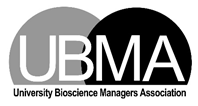 Application form for membership of University Biosciences Managers AssociationUBMA is the organisation for Laboratory Superintendents and Managers in university biological, biochemical and life science departments, schools and faculties, bringing together knowledge and expertise across a broad spectrum of Universities and Institutes in the UK and Ireland.Membership of the UBMA is open to staff with resource management responsibilities in biological, biomedical and life science, or other similar related disciplines in universities and/or institute including such areas as agricultural and environmental facilities.  The membership fee for joining UBMA is currently suspended and will be reviewed by the UBMA committee annually.Please complete this form and obtain sign off from your sponsor/referee for the application.  Return it to the UBMA membership secretary (membership.secretary@ubma.org.uk).  On receipt of your application our membership secretary will contact you directly to confirm you membership.Please provide a short summary of the areas of responsibility you hold within your University/Institution Sponsor/RefereeName:							Position Held:                        Preferred Title  (Mr/Mrs/Miss/MS)           _______________________________________________________ First Name           _______________________________________________________  Surname            _______________________________________________________ Job title          _______________________________________________________ University/Institute         _______________________________________________________ Work email address        _______________________________________________________ 